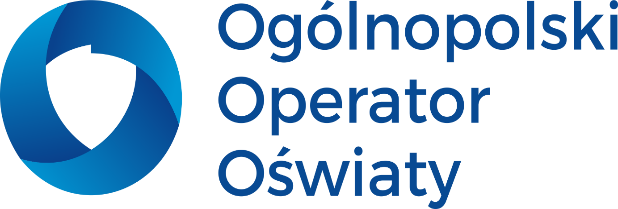 Konkurs dla placówek przedszkolnych i szkolnych prowadzonych przez Ogólnopolskiego Operatora Oświaty             „Brama do Królestwa OOO”Ogólnopolski Operator Oświaty serdecznie zaprasza wszystkie placówki przedszkole          i szkolne, dla których jest organem prowadzącym do udziału w  konkursie. Przedmiotem konkursu jest wykonanie przez poszczególne placówki dekoracji drzwi wejściowych do szkół i przedszkoli. Technika wykonania pracy dowolna. 

Prace w formie 3 zdjęć udekorowanych drzwi do placówki należy przesłać do organizatora konkursu na adres e-mailowy: konkurs1@operator.edu.pl  do  15.05.2024 roku.W tytule e-maila proszę wpisać „Praca na konkurs: Brama do Królestwa OOO ”
ZASADY KONKURSU „Brama do Królestwa OOO” 

I. ORGANIZATOR: Ogólnopolski Operator Oświaty 
II. CELE KONKURSU:
- Rozwijanie wyobraźni i inwencji twórczej
- Identyfikacja społeczności przedszkolnej i szkolnej z Organem Prowadzącym – Ogólnopolskim Operatorem Oświaty.- nauka przez zabawę, rozbudzenie w uczestnikach ciekawości poznawania historii, architektury oraz rozwijanie wyobraźni przestrzennej. 
III. REGULAMIN KONKURSU
1. W konkursie mogą wziąć udział wszystkie placówki szkolne i przedszkolne prowadzone przez Ogólnopolskiego Operatora Oświaty na terenie Polski. 
2. Technika: dowolna. 
3. Z jednego przedszkola można nadesłać 3 zdjęcia udekorowanych drzwi wejściowych do placówki. 
5. Do każdej pracy należy dołączyć metryczkę wykonaną komputerowo zawierającą:
nazwę i adres placówki, telefon kontaktowy, adres e-mail. 
8. Termin składania prac upływa: 15.05.2024 r. (środa) do godziny 16:00 
9. Rozstrzygnięcie konkursu nastąpi 17.05.2024 r. 

Prace zostaną ocenione przez niezależną komisję powołaną przez organizatora.Na zwycięzców czekają nagrody!

Serdecznie zapraszamy do udziału w konkursie!